Какие обязанности, предусмотренные антикоррупционным законодательством, должен исполнить руководитель государственного (муниципального) учреждения при заключении договоров (контрактов)  с родственником?В случае возникновения подобной ситуации руководителем учреждения необходимо принять меры к урегулированию конфликта интересов.Так, частью 1 статьи 13.3 Федерального закона «О противодействии коррупции» установлена обязанность организаций разрабатывать 
и принимать меры по предупреждению коррупции.Одной из важных мер предупреждения коррупции является предотвращение и урегулирование конфликта интересов в деятельности работников организации (часть 2 статьи 13.3 Федерального закона 
«О противодействии коррупции»).Статьей 27 Федерального закона от 12.01.1996 «О некоммерческих организациях» определено, что руководитель учреждения является заинтересованным лицом, у которого возможно возникновение конфликта интересов, в случае совершения действий, в том числе сделок с гражданами, с которыми он состоит в родственных отношениях.В случае, если руководитель некоммерческой организации имеет заинтересованность в сделке, стороной которой является или намеревается быть некоммерческая организация он обязан сообщить о своей заинтересованности органу управления данной организации или органу надзора за ее деятельностью до момента принятия решения о заключении сделки (в бюджетном учреждении – соответствующему органу, осуществляющему функции и полномочия учредителя).Заместитель прокурораКрасноселькупского районамладший советник юстиции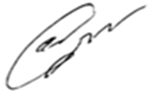 А.Б. Скоробогатов